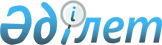 О внесении изменения в решение маслихата от 30 июня 2022 года № 174 "Об утверждении тарифов для населения на сбор, транспортировку, сортировку и захоронение твердых бытовых отходов по Сарыкольскому району"Решение маслихата Сарыкольского района Костанайской области от 8 сентября 2022 года № 191. Зарегистрировано в Министерстве юстиции Республики Казахстан 12 сентября 2022 года № 29522
      Сарыкольский районный маслихат РЕШИЛ:
      1. Внести в решение маслихата "Об утверждении тарифов для населения на сбор, транспортировку, сортировку и захоронение твердых бытовых отходов по Сарыкольскому району" 30 июня 2022 года № 174 (зарегистрировано в Реестре государственной регистрации нормативных правовых актов за № 28718) следующее изменение:
      приложение указанного решения изложить в новой редакции согласно приложению к настоящему решению.
      2. Настоящее решение вводится в действие по истечении десяти календарных дней после дня его первого официального опубликования. Тарифы для населения на сбор, транспортировку, сортировку и захоронение твердых бытовых отходов по Сарыкольскому району
					© 2012. РГП на ПХВ «Институт законодательства и правовой информации Республики Казахстан» Министерства юстиции Республики Казахстан
				
      Секретарь Сарыкольского районного маслихата 

К. Базарбаева
Приложениек решению Сарыкольскогорайонного маслихатаот 8 сентября 2022 года№ 191
Наименование
Расчетная единица
Тенге
(без налога на добавленную стоимость)
Домовладения благоустроенные 
в месяц с 1-го жителя
314,21
Домовладения неблагоустроенные
в месяц с 1-го жителя
377,46
Годовой тариф за единицу (объем) 
1 м3
2448,39